    我們常說「表情」，意味著臉部的表現和身體的動作常會傳達情感。這次假日美感藝廊的作品中，畫出了社團活動的某一瞬間，豐富的臉部與肢體動作，值得我們細細品味呢！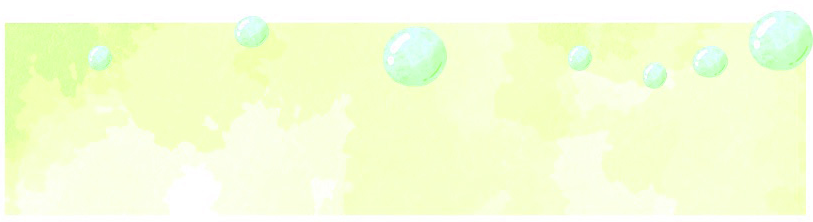 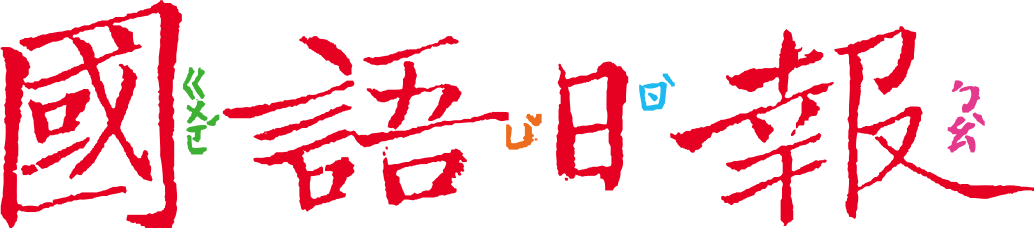 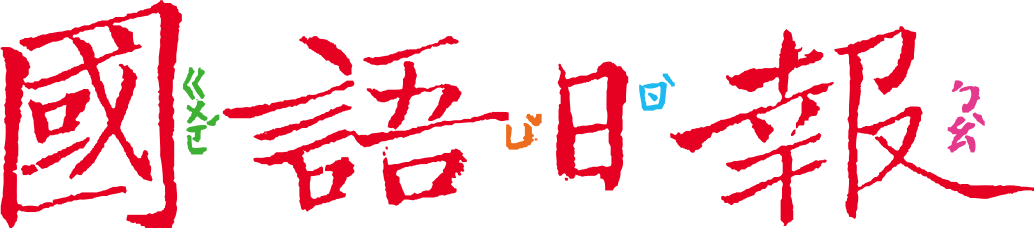 任務一：圖文連結     閱讀11月5日第6、11版〈社團博覽會〉各幅畫作，回答以下問題。 這兩頁的跨版說明中提到：「小畫家的彩筆描繪了五花八門的社團……」，你能一邊讀畫，一邊依據社團性質將圖畫分類嗎？下面是報紙上各幅畫的英文編號，請比對報紙圖畫後作答。體能類社團的畫，編號是：（ B、C、F、J ）音樂類社團的畫，編號是：（ E、G、K ）肢體表現類社團的畫，編號是：（ D、H ）其他社團的畫，編號是：（ A、I ）跨版說明中又說：「畫面中，一張張臉龐各有不同的表情……」，列舉了很多圖畫上人物表情的形容詞，請為這幾個形容詞各挑選一幅最適合的畫作吧！最貼切「露齒大笑」的圖畫：（ E或H ）最貼切「吐舌飆汗」的圖畫：（ A ）最貼切「抿嘴凝神」的圖畫：（ C或F ）最貼切「瞠目裂嘴」的圖畫：（ B ）■師長的話：任務一透過藝廊整體說明文字，連結各幅圖畫，引導學生細細看圖。第2題鼓勵學生除了挑選圖畫外，也要說明理由。任務二：勝敗一瞬間聚焦在藝廊裡「體能類」社團的四幅畫作，進一步整理、比較，請完成下表：跟同學討論，說說看：一場運動比賽時間並不短，這些畫者挑選畫的「那一瞬間」，有什麼相同的地方？為什麼？都選擇畫出最可能得分，也是最刺激的那一瞬間。因為這時勝敗未定，大家的表情最豐富。編號C劍道社的兩個選手，臉部被護具遮住了看不出表情，畫者如何讓我們感受比賽的緊張氣氛呢？雖然看不到臉部表情，但是他們手腳和身體的動作，還是能看出比賽是刺激的；另外，左邊有觀眾高舉雙手，似乎也在為他們加油。    ■師長的話：針對運動類畫作進行比較，發現畫者挑選的畫面都是最緊張時刻，其表情最為豐富。任務三：表情再創作    閱讀11月11日第11版〈趣味臉孔大集合〉，回答以下問題：文章第一段提到：「觀賞作品時，……我們的視線總是會被作品中的臉孔吸引。」從前面兩個任務中，找出支持這句話的理由。藝廊跨版的介紹說明，特別強調各幅畫的臉龐。我們欣賞這些畫，也會從臉孔感受整幅畫的氣氛。〈趣味臉孔大集合〉教我們「以臉孔為畫面主角」。現在，請從任務一的11幅畫中挑選一幅畫，再從畫中挑選主角的臉孔，進行創作。創作時，除了〈趣味臉孔大集合〉提到的兩個重點外（工具材料沒有限制，請展現創意和趣味），最好再融入主角參加社團的特色。請動手創作吧！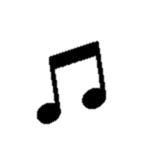 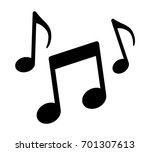 ■給師長的話：任務三從社團博覽會畫作中提取人物臉孔，運用另一篇文本的指導再創作。編號BCFJ圖畫名稱看我的黃金右腳劍道社熱血籃球社刺激的羽球社畫出了哪一瞬間？朝球門踢出的那一瞬間兩把劍交鋒的一瞬間準備上籃得分的一瞬間雙打救球揮拍的一瞬間主角的臉部表情5號球員咬牙賣力的樣子兩個主角臉部表情（ 看不到 ）帶球上籃的球員（ 專注盯著籃框 ）4號球員飛撲過去揮拍救球